Reunión de equipo del módulo 5: Alinear y movilizarEQUIPO: Huancavelica1.	GELLY IZARRA ESPEZA,2.	ALFREDO OCHOA MUÑOZ,3.	DAVID TEODORO ENRIQUEZ CUSI4.	EDITH FELICES PAUCAR OLIVAR5.	VICTOR ALEJANDRO CORAS RODRIGUEZ, Coordinador del Módulo 56.	PEDRO SMITH YAURI QUIJADA7.	EVA ROSARIO SANCHEZ CAMPOS.8.	CAREN SAMANTHA CURASMA CONDORI 9.	LUZ GRACIELA CONDORI BALTAZAR FECHA Y HORA: 	29/08/22, 08.00 – 10.00 am.				08/09/22 – 6.00 PMObjetivoCompartir sus reflexiones sobre las habilidades de su equipo para la colaboración. Identificar a las partes interesadas y determinar sus intereses y preocupaciones para abordarlos y conseguir así que se involucren y colaboren en dar respuesta a su reto.Ajustar su plan de acción incorporando las actividades necesarias para asegurarse de que obtiene los recursos que necesita.Debatir la implementación de su plan de trabajoResultado previstoUn plan de acción ajustado tomando en cuenta, las aportaciones de los facilitadores, los obstáculos y los logros. Duración: 2 horas y 30 minutosInstrucciones Presente la agenda, los objetivos y los resultados previstos de la reunión. 5 minutos Compartan sus reflexiones personales sobre las habilidades de su equipo para colaborar de acuerdo con las siguientes preguntas: 45 minutos¿Qué está funcionando bien en lo que respecta a una comunicación abierta y clara?¿Cómo pueden todos los miembros del equipo sentirse más incluidos?¿En qué medida se están manejando adecuadamente las emociones en las reuniones e intercambios del equipo? ¿En qué aspectos el equipo puede mejorar con relación a la colaboración?Realicen una lluvia de ideas sobre las partes interesadas (personas o grupos de personas clave) que se verán afectados por su plan o cuya influencia tendrá serias consecuencias en la implementación. Elaboren una lista de las personas o grupos clave. Para cada persona o grupo, identifiquen sus intereses y preocupaciones sobre el objetivo perseguido. 45 minutos Teniendo en cuenta los intereses y las preocupaciones de las personas interesadas o grupos interesados clave, revisen lo que necesitan obtener de ellos para dar respuesta a su reto. Utilicen el formato del módulo 5. 45 minutos Incorporen a su plan de acción las actividades necesarias para alinear a las partes interesadas y movilizar recursos. 10 minutosEnvíen las hojas de trabajo y su plan de trabajo actualizado a los facilitadores por correo electrónico para recibir retroalimentación. Movilización de recursos Utilice el análisis de las partes interesadas como base para este ejercicio. En la columna de la izquierda del formulario de solicitud de movilización de recursos, anote el nombre de cada parte interesada de la que necesita un recurso en particular. Ejemplos de recursos son dinero, trabajo voluntario, acceso a personas influyentes, o materiales.Para cada recurso necesario, responda a las preguntas de las tres columnas siguientes: ¿Qué solicitud concreta presentaremos a esta parte interesada? ¿Quién presentará esa solicitud? ¿Cuándo se presentará la solicitud?ANEXOSREGISTRO FOTOGRÁFICO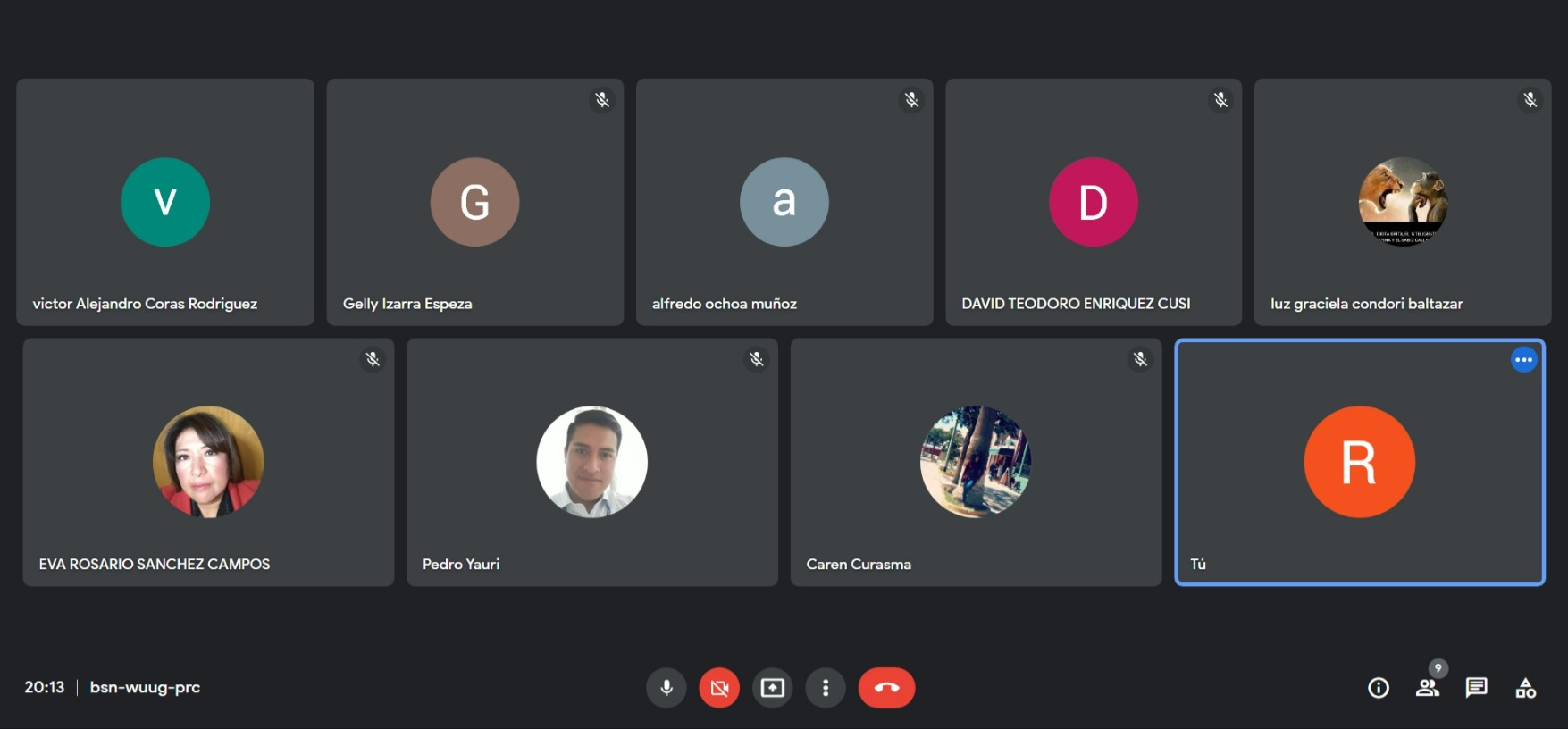 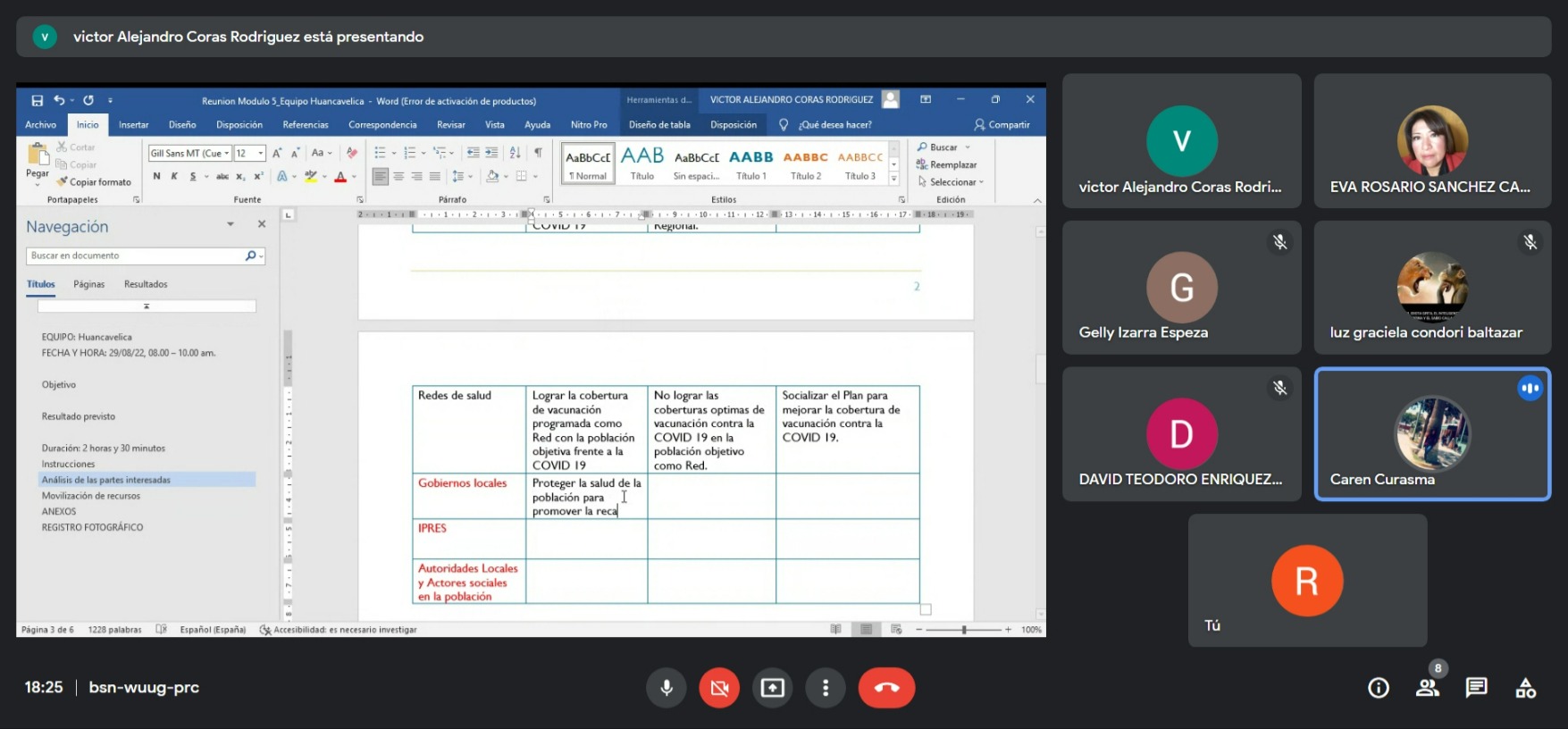 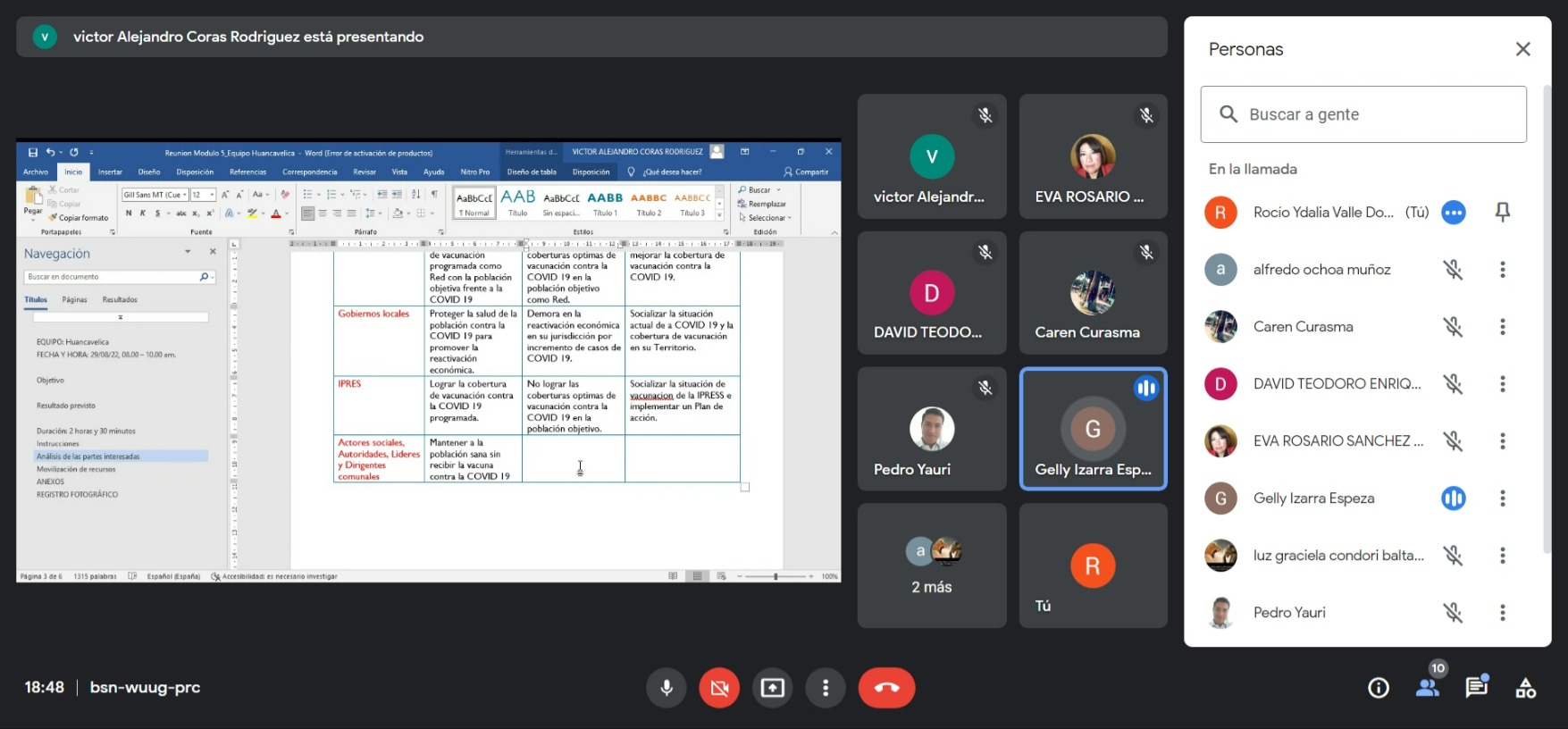 HOJA DE TRABAJO SOBRE EL ANÁLISIS DE LAS PARTES INTERESADASHOJA DE TRABAJO SOBRE EL ANÁLISIS DE LAS PARTES INTERESADASHOJA DE TRABAJO SOBRE EL ANÁLISIS DE LAS PARTES INTERESADASHOJA DE TRABAJO SOBRE EL ANÁLISIS DE LAS PARTES INTERESADASUtilice esta hoja de trabajo para precisar cómo movilizar a las partes interesadasUtilice esta hoja de trabajo para precisar cómo movilizar a las partes interesadasUtilice esta hoja de trabajo para precisar cómo movilizar a las partes interesadasUtilice esta hoja de trabajo para precisar cómo movilizar a las partes interesadasPersona o grupo interesado¿Cuál es el interés principal de la parte interesada?¿Cuál es su mayor temor?¿Qué debemos hacer para conseguir el apoyo de la parte interesada?Población mayor de 12 añosProtegerse y evitar enfermarse con el COVID-19.Enfermar gravemente o fallecer.Brindar Información sobre beneficios y alcances de la Vacuna para informar y sensibilizar.                                         DIRESA HuancavelicaProteger a la población mayor de 12 años contra la COVID-19.Congestión y colapso de los servicios de salud, especialmente Hospitalización y UCIPresentar una propuesta de intervención para incrementar las coberturas de vacunación: Fortalecer las actividades de comunicación y promoción. Implementar monitoreo rápido de cobertura.                                                       Comité Técnico de InmunizacionesLograr la cobertura de vacunación Regional programada contra la COVID-19, en la población objetiva. No lograr las coberturas optimas de vacunación contra la COVID-19 en la población objetivo Regional.Solicitar el apoyo para lograr el trabajo intra y extra sectorial.Redes de saludLograr la cobertura de vacunación como Red programada contra la COVID-19, en la población objetiva.No lograr las coberturas optimas de vacunación contra la COVID-19 en la población objetivo como Red.Socializar el Plan para mejorar la cobertura de vacunación contra la COVID-19.Gobiernos localesProteger la salud de la población contra la COVID-19 para promover la reactivación económica.Demora en la reactivación económica en su jurisdicción por incremento de casos de COVID-19.Socializar la situación actual de a COVID-19 y la cobertura de vacunación en su Territorio.IPRESLograr la cobertura de vacunación contra la COVID-19 programada.No lograr las coberturas optimas de vacunación contra la COVID-19 en la población objetivo.Socializar la situación de vacunación de la IPRESS e implementar un Plan de acción.Actores sociales, Autoridades, Lideres y Dirigentes comunalesMantener a la población sana en las comunidades. Que a través de la vacuna se inocule algún compuesto extraño que enferme a la población.Fortalecer los conocimientos de las personas en relación de los beneficios d las vacunas a través de estrategias comunicacionales contextualizadas.Dirección Regional de Educación HuancavelicaPoblación estudiantil protegida contra la COVID-19.Paralización de las clases presenciales por aumento de casos de COVID-19Socializar a nivel de UGEL, Dirección de I.E. y APAFAS, la importancia de la vacunación oportuna contra el COVID-19.FORMULARIO DE SOLICITUD DE MOVILIZACIÓN DE RECURSOSFORMULARIO DE SOLICITUD DE MOVILIZACIÓN DE RECURSOSFORMULARIO DE SOLICITUD DE MOVILIZACIÓN DE RECURSOSFORMULARIO DE SOLICITUD DE MOVILIZACIÓN DE RECURSOSUtilice esta hoja de trabajo para precisar cómo movilizar recursosUtilice esta hoja de trabajo para precisar cómo movilizar recursosUtilice esta hoja de trabajo para precisar cómo movilizar recursosUtilice esta hoja de trabajo para precisar cómo movilizar recursosNombre de la parte interesada y recursos necesarios¿Qué solicitud concreta presentaremos a esta parte interesada? ¿Quién presentará esa solicitud? ¿Cuándo se presentará la solicitud?Parte interesada: Comité Técnico de Inmunizaciones¿Qué recurso necesito de ellos?Estado situacional del Proceso de vacunación en la Región.Contrato del Sistema de Transporte de Vacunas.Solicitar el reporte del estado situacional de la vacunación.Equipo Setiembre 2022Parte interesada: Comité Técnico de Inmunizaciones¿Qué recurso necesito de ellos?Estado situacional del Proceso de vacunación en la Región.Contrato del Sistema de Transporte de Vacunas.Solicitar el Contrato de un Sistema de Transporte enmarcados en las Buenas Prácticas de Distribución y Transporte de Productos Refrigerados.DEMID Setiembre 2022Parte interesada: DIRESA Huancavelica¿Qué recurso necesito de ellos?Asignación presupuestal.Solicitar Reunión con director general y Equipo de Gestión.Plan de Acción con la Inclusión de la Necesidad presupuestal para su ejecuciónEquipo - InmunizacionesSetiembre 2022Parte interesada: Redes de Salud¿Qué recurso necesito de ellos?Estado situacional del Proceso de vacunación en las Redes.Solicitud de diagnóstico situacional de las Redes de Salud para identificar las brechas de vacunación.  Equipo - InmunizacionesSetiembre 2022Parte interesada: Gobiernos locales¿Qué recurso necesito de ellos?Difusión de las Jornadas de vacunación en diversos medios.Oficiar la solicitud de difusión de las jornadas en su población.EquipoSetiembre 2022Parte interesada: IPRES¿Qué recurso necesito de ellos?Conformación de brigadas.Solicitar a las Redes la conformación de las brigadas a nivel de las IPRESS,EquipoSetiembre 2022